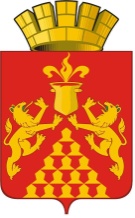 Дума  городского  округа  Красноуральскседьмого  созываРЕШЕНИЕот  29  сентября 2017 года № 30город Красноуральск   Об утверждении депутатской группы  Всероссийской политической партии «Единая Россия»На основании протокола собрания депутатов Думы городского округа Красноуральск седьмого созыва, избранных по пяти трехмандатным избирательным округам городского округа Красноуральск от избирательного объединения Всероссийской политической партии «Единая Россия» от 19 сентября 2017 года № 1, в соответствии с Регламентом Думы городского округа Красноуральск, статьей 23 Устава городского округа Красноуральск, Дума городского округа КрасноуральскРЕШИЛА:1. Утвердить  депутатскую группу Всероссийской политической партии «Единая Россия» в Думе городского округа Красноуральск  в количестве 14-ти  депутатов в следующем составе:Колбаев Анатолий Борисович – депутат Думы городского округа Красноуральск по избирательному округу № 3, руководитель депутатской группы;Мурзаев Юрий Анатольевич – депутат Думы городского округа Красноуральск по избирательному округу № 4;Грибов Вячеслав Васильевич – депутат Думы городского округа Красноуральск по избирательному округу №  1;Лавров Роман Борисович – депутат Думы городского округа Красноуральск по избирательному округу №  3;Медведев Алексей Владимирович – депутат Думы городского округа Красноуральск по избирательному округу №  5;Андрицкий Юрий Александрович – депутат Думы городского округа Красноуральск по избирательному округу №  2;Скрыльникова Анна Юрьевна – депутат Думы городского округа Красноуральск по избирательному округу №  4;Карпишина Ирина Андреевна – депутат Думы городского округа Красноуральск по избирательному округу №  2;Константинова Елена Михайловна – депутат Думы городского округа Красноуральск по избирательному округу №  2;Бекбулатов Владислав Наильевич – депутат Думы городского округа Красноуральск по избирательному округу №  5;Морозова Наталья Вячеславовна – депутат Думы городского округа Красноуральск по избирательному округу №  1;Криворучко Станислав Анатольевич – депутат Думы городского округа Красноуральск по избирательному округу №  1;Хабибулин Ринат Николаевич  – депутат Думы городского округа Красноуральск по избирательному округу №  3, Исхаков Ильдар Ильдусович – депутат Думы городского округа Красноуральск по избирательному округу №  4;Депутатская  группа  создается   на  период полномочий Думы городского округа Красноуральск седьмого созыва.Признать утратившим силу решение Думы городского округа Красноуральск от 29 марта 2012 года  № 18 «Об утверждении депутатской группы ВПП «Единая Россия».Настоящее решение вступает в силу с момента его принятия.Настоящее решение разместить на официальном сайте Думы городского округа Красноуральск в сети Интернет (www.dumakrur.ru).Контроль исполнения настоящего решения возложить на постоянную комиссию по законодательству и местному самоуправлению (Ю.А. Мурзаев).Председатель Думыгородского округа Красноуральск                                                 А.В. Медведев    